ObsahÚvodemPřed Vámi je metodická pomůcka, kterou vydává Ministerstvo financí – odbor 47 Centrální harmonizační jednotka jako doporučující vzor směrnic o nastavení finanční kontroly, který je možné dále upravit podle svých potřeb. Metodický pokyn obsahuje dvě vzorové směrnice. První je určena pro nejmenší obce, ve kterých řídicí kontrolu vykonávají pouze dvě osoby. Druhá směrnice je určena pro obce větší, kde není sloučena funkce správce rozpočtu a hlavní účetní. Pokud by po přečtení této metodické pomůcky stále trvaly nejasnosti ohledně nastavení vnitřního kontrolního systému a řídicí kontroly, neváhejte se na nás obrátit s dotazem na email chj@mfcr.cz.Co vyplývá ze zákona o finanční kontrole?Osoba stojící v čele obce (starosta) je příkazce operace.Starosta musí pověřit osobu/osoby, které vykonávají řídicí kontrolu – kontrolu příjmů a výdajů (správce rozpočtu a hlavní účetní).Starosta může pověřit další vedoucí zaměstnance nebo člena zastupitelstva jako příkazce operace.Řídicí kontrolu musí vykonávat alespoň 2 osoby – např. starosta a účetní (při sloučení funkcí správce rozpočtu a hlavní účetní).V obci, která nemá víc než 5 zaměstnanců, může být hlavním účetním nebo správcem rozpočtu jiná fyzická osoba, než zaměstnanec obce. V malé obci vykonává funkci správce rozpočtu a hlavního účetního jedna osoba na základě pověření od starosty – zpravidla účetní (sloučení funkcí).Pokud mohou zástupci obce ovlivnit uskutečnění nebo výši příjmu, nebo výdaje, musí příkazce operace a správce rozpočtu/hlavní účetní provést předběžnou řídicí kontrolu.Pokud zástupci obce nemohou ovlivnit uskutečnění, výši příjmu nebo výdaje, předběžná řídicí kontrola se neprovádí. V tomto případě se musí provést následná kontrola. Je však dobré zachovat pravidlo „kontroly čtyř očí“ (stejnou věc zkontrolují dvě osoby) aby se omezilo riziko zpronevěry.V případě, že rozhodování o uskutečnění operace přísluší, dle zákona o obcích příp. zákona o hlavním městě Praze, kolektivním orgánům obce (zastupitelstvu obce nebo radě obce), musí příkazce operace a správce rozpočtu provést předběžnou řídicí kontrolu před vznikem závazku před předložením materiálu radě/zastupitelstvu.Starosta musí organizačně a personálně zajistit kontrolu plnění příjmů (vymáhání pohledávek) a uzavřených smluv (průběžná a následná kontrola).V případě, že se vykonává veřejnosprávní kontrola u podřízených organizací, žadatelů nebo příjemců veřejné finanční podpory, osoby, které ji vykonávají, musí mít pověření od starosty a musejí být zaměstnanci obce. Jiné osoby mohou v rámci kontroly figurovat pouze jako přizvané osoby. Komentář k vybraným ustanovením zákona§ 13 vyhlášky č. 416/2004 Sb. Předběžná řídicí kontrola před vznikem závazku v případě veřejných zakázek a dalších významných výdajů/příjmů, které schvaluje rada, nebo zastupitelstvo obceMateriál, který schvaluje rada obce nebo zastupitelstvo obce a který představuje příjem nebo výdaj z obecního rozpočtu, musí být před jeho předložením danému orgánu schválen v rámci řídicí kontroly (ze strany příkazce operace, v případě výdajů také ze strany správce rozpočtu). Úkolem příkazce operace je v rámci přípravy operace posoudit, zda je pro obec nezbytná, a dále zejména posoudit hospodárnost, účelnost, efektivnost a její soulad s právními předpisy. Cílem této kontroly je zhodnotit adekvátnost daného výdaje/příjmu vzhledem ke stanovené a prokázané potřebě. Pokud je některá z těchto oblastí nevyhovující, je úkolem příkazce zajistit úpravu parametrů připravované operace, aby byly v souladu s výše uvedenými principy. Podrobněji o této problematice pojednává stanovisko odboru 47 - Centrální harmonizační jednotka č. 5/2018 (CHJ č. 5/2018), které je ke stažení na webových stránkách Ministerstva financí. Pokud by řídicí kontrola proběhla pouze před samotným podpisem smlouvy, starosta jako příkazce operace již nemá možnost pozměnit parametry připravované operace, protože je povinen uzavřít smlouvu v intencích materiálu schváleného zastupitelstvem/radou obce. U příjmů nebo výdajů, které schvaluje zastupitelstvo, doporučujeme zaznamenávat předběžnou řídicí kontrolu do formulářů č. 2a, 4a a 6a, které jsou součástí vzorových směrnic. U těchto příjmových/výdajových operací existuje větší pravděpodobnost výskytu rizik. Popsání rizik by mělo umožnit jejich snadnější řízení, které povede ke snížení možných problému při realizaci daného nákupu/prodeje. Také u příjmů a výdajů, které nepodléhají schválení zastupitelstva/rady, ale s ohledem na svou povahu, představují rizikový výdaj/příjem doporučujeme zaznamenávat předběžnou řídicí kontrolu do výše uvedených formulářů (v praxi se bude nejčastěji jednat o občasné a nahodilé nákupy např. vybavení úřadu, počítače, software aj.). U ostatních příjmů a výdajů je možné zaznamenávat předběžnou řídicí kontrolu do ověřovacího razítka na návrh objednávky, nebo smlouvy (příloha č. 2b, 4b, 6b vzorových směrnic).§ 13 ODST. 8, 9 VYHLÁŠKY č. 416/2004 Sb. Předběžná řídicí kontrola před vznikem závazku – limitovaný příslibPřed výdajem nebo příjmem finančních prostředků musí zpravidla vždy proběhnout schválení v rámci řídicí kontroly.V případě, že je nutné provést nákup, který má sloužit k zajištění provozních potřeb vyplývajících z běžné, pravidelné činnosti orgánu veřejné správy, který je nutné zabezpečovat operativně akdy věřitel ani výše nejsou předem známy,je možné provést řídicí kontrolu před vznikem závazku prostřednictvím tzv. limitovaného příslibu, který schvaluje příkazce operace a správce rozpočtu. Limitovaný příslib je možné schválit jednorázově na začátku roku. Výše uvedené podmínky musí být splněny kumulativně. Limitovaný příslib musí obsahovat předmět, na který se vztahuje (např. kancelářské potřeby, občerstvení, náklady na drobné opravy), výši finančních prostředků, období, na které se vydává a jméno osoby, která odpovídá za to, že finanční prostředky budou použity v souladu s limitovaným příslibem. V případě konkrétního nákupu již nebude potřeba schválení ze strany příkazce operace a správce rozpočtu. Čerpání finančních prostředků v rámci schváleného limitovaného příslibu může probíhat dvojím způsobem. Pověřený zaměstnanec nakupuje zboží za své peníze a částku si nechá zpětně proplatit. V tomto případě probíhá řídicí kontrola před proplacením zaměstnanci, kdy se posuzuje, zda byl nákup oprávněný a zda byl v souladu s limitovaným příslibem. Druhá varianta nastává v momentě, kdy má zaměstnanec podepsanou dohodu o hmotné odpovědnosti a obdržel dopředu zálohu, platební nebo CCS kartu. V případě nákupu pak splývá moment vzniku závazku a samotná platba. Předběžnou řídicí kontrolu po vzniku závazku tedy nejde z objektivních důvodů provést. Pro tuto variantu doporučujeme doplnit další kontrolní mechanismus nad rámec zákona o finanční kontrole, např. dotaz na příkazce operace před samotným nákupem ohledně oprávněnosti výdaje. § 27 zákona č. 320/2001 Sb., § 12 vyhlášky č. 416/2004 Sb. Předběžná řídicí kontrola po vzniku nároku na příjem a kontrola ostatních příjmůPředběžná řídicí kontrola po vzniku nároku na příjem probíhá v případě, že obec vystupuje jako prodejce/poskytovatel služeb a vykonává se před odesláním faktury odběrateli.Příkazce operace na dané faktuře zkontroluje: správnost určení dlužníka, výši a splatnost vzniklého nároku.Hlavní účetní poté zkontroluje:soulad podpisu příkazce operace v pokynu k plnění veřejných příjmů s podpisem uvedeným v podpisovém vzoru,správnost určení dlužníka, výše a splatnosti vzniklého nároku orgánu veřejné správy s údaji ve vydaném pokynu k plnění veřejných příjmů,jiné skutečnosti týkající se uskutečnění operace jako účetního případu podle zvláštních právních předpisů pro vedení účetnictví orgánu veřejné správy, souvisejících účetních rizik, které se při jejím uskutečňování mohou vyskytnout včetně přijetí případných opatření k jejich vyloučení nebo zmírnění.Kontrola po obdržení prostředkůObec může přijmout finanční prostředky dvojím způsobem – hotově do pokladny, nebo bezhotovostně na účet. V případě hotovostních plateb zpravidla splývá moment, kdy obci vznikne nárok, a kdy je přijata platba (přepážkový prodej na základě ceníku aj.). V tomto případě probíhá řídicí kontrola při stanovení ceníku, kterou vykonává příkazce operace. Po obdržení finančních prostředků proběhne pouze následná kontrola, kterou vykonává pověřený zaměstnanec – zpravidla účetní/pokladní. V případě, že došlo k uhrazení finančních prostředků na bankovní účet obce, není již možné provést předběžnou řídicí kontrolu po vzniku nároku na příjem, s ohledem na skutečnost, že příjem byl již realizován. V tomto případě je možné provést pouze průběžnou nebo následnou kontrolu, která může být zajištěna pověřeným zaměstnancem (účetní/ověřovatel).Pověřený zaměstnanec (účetní/ověřovatel) kontroluje, zda příjmy, na které má obec nárok, jsou do obecní pokladny hrazeny včas, ve správné výši a od správného dlužníka. Pokud není některý z příjmů uhrazen včas, vyrozumí o tom příkazce operace, případně příslušnou osobu na základě interní směrnice, která upravuje nakládání s pohledávkami, která rozhodne o dalším postupu. Podrobněji je postup specifikován ve směrnici.Příkazce operace tak nemusí podepisovat každý příjmový doklad. Reálně bude rozhodovat o tom, jak naložit s neuhrazenými pohledávkami, pokud tato pravomoc není svěřena jiné osobě. Dále doporučujeme nad rámec zákona o finanční kontrole, aby příkazce operace prováděl pravidelnou kontrolu realizovaných příjmů (výstup z výše zmíněné průběžné/následné kontroly) vždy za určité období (den/týden/měsíc s ohledem na velikost obce a množství realizovaných transakcí). Tímto bude zachován princip kontroly čtyř očí.§ 5 odst. 2 a § 9A zákona č. 320/2001 Sb. Veřejnosprávní kontrolaVeřejnosprávní kontrola u příspěvkových organizací, nebo u žadatelů či příjemců veřejné finanční podpory, pokud je vykonávána, musí být prováděna starostou nebo jinými pověřenými zaměstnanci obce. Tato kontrola je prováděna podle zákona č. 255/2012 Sb., (kontrolní řád), v platném znění. V mnohých případech se na této kontrole podílejí také externí auditoři/kontroloři. Pokud se tak stane, musí být v rámci kontroly pověřeni jako přizvané osoby.Směrnice o finanční kontrole pro obce, kde se na řídicí kontrole podílejí pouze dvě osobyČÁST PRVNÍÚVODNÍ USTANOVENÍ		Čl. IPreambuleTato směrnice se vydává k nastavení finanční kontroly podle zákona č. 320/2001 Sb., o finanční kontrole ve veřejné správě a o změně některých zákonů (zákon o finanční kontrole), ve znění pozdějších předpisů (dále jen „zákon o finanční kontrole“).Tato směrnice upravujeřídicí kontrolu u příjmových a výdajových operací,veřejnosprávní kontrolu u žadatelů a příjemců veřejné finanční podpory z rozpočtu obce, veřejnosprávní kontrolu u příspěvkových organizací zřizovaných obcí.Ustanovením této směrnice se řídí všechny osoby, které se podílí na řízení a kontrole veřejných financí obce. Čl. IICíl finanční kontrolyStarosta a všechny osoby, které se podílí na hospodaření s veřejnými prostředky, zajistí, že je s nimi nakládáno účelně, hospodárně a efektivně a v souladu se zákonem. S veřejnými prostředky je nakládáno účelně, pokud dosažené výsledky odpovídají stanovené potřebě,hospodárně, pokud jsou zdroje k dispozici ve správnou dobu, v dostatečném množství, v přiměřené kvalitě a za co nejvýhodnější cenu aefektivně, pokud je dosaženo co nejlepšího vztahu mezi použitými prostředky a dosaženými výsledky.ČÁST DRUHÁŘÍDICÍ KONTROLA Čl. IIIPředmět řídicí kontroly Řídicí kontrola zahrnuje hodnocení a ověřování skutečností rozhodných pro hospodaření s veřejnými prostředky při přípravě příjmových a výdajových operací před jejich zahájením (předběžná řídicí kontrola), po zahájení příjmových a výdajových operací až do jejich ukončení a vyúčtování (průběžná řídicí kontrola) a při následném hodnocení dosažených výsledků uskutečňovaných příjmových a výdajových operací (následná řídicí kontrola). Předběžná řídicí kontrola se neprovádí u příjmových a výdajových operací, u kterých obec, její orgány nebo zaměstnanci nemůžou ovlivnit uskutečnění nebo výši příjmu nebo výdaje. Předběžná řídicí kontrola se neprovádí zejména u příjmů ze správních poplatků, místních poplatků a ze svěřených a sdílených daní. U těchto příjmových a výdajových operací však musí být provedena následná řídicí kontrola.Schválením příjmové nebo výdajové operace v rámci řídicí kontroly není dotčeno schvalování příslušnými orgány obce podle zákona č. 128/2000 Sb., o obcích (obecní zřízení), ve znění pozdějších předpisů.  Čl. IVOsoby pověřené výkonem řídicí kontroly Řídicí kontrolu provádí starosta obce jako příkazce operace a zaměstnanci obce pověření starostou obce v rozsahu svého pověření.  V obci je sloučena funkce správce rozpočtu a hlavního účetního podle ustanovení § 26 odst. 3 zákona o finanční kontrole. Tyto funkce vykonává účetní.Účetní je dále zodpovědný/á za výkon průběžné a následné kontroly. Vzor pověření je uveden v příloze č. 1 této směrnice. Řídicí kontrola u příjmových operací Čl. VPříprava příjmové operacePři přípravě příjmové operace, starosta (příkazce operace) ověřísoulad příjmové operace se stanovenými úkoly a schválenými záměry a cíli obce,soulad příjmové operace s právními předpisy a opatřeními přijatými orgány veřejné správy v mezích těchto právních předpisů asoulad se zásadami účelnosti, hospodárnosti a efektivnosti podle ustanovení § 4 zákona o finanční kontrole Starosta (příkazce operace) identifikuje a vyhodnotí rizika, které s připravovanou operací souvisí a případně navrhne/realizuje opatření k jejich vyloučení nebo zmírnění,Starosta (příkazce operace) ověří, že je operace doložena věcně správnými a úplnými podklady.Starosta (příkazce operace) na základě posouzení výše uvedených skutečností rozhodne o schválení (příp. neschválení) příjmové operace a vyhotoví o úkonech podle předchozího odstavce záznam. U příjmů, které schvaluje zastupitelstvo obce/rada obce, případně u dalších rizikových příjmů se použije vzor záznamu uveden v příloze č. 2a této směrnice. U ostatních příjmů se předběžná řídicí kontrola zaznamená do ověřovacího razítka uvedeného v příloze č. 2b, případně do formuláře vygenerovaného informačním systémem obce.Čl. VICíl řídicí kontroly u příjmových operacíCílem řídicí kontroly u příjmových operací je zajistit, aby byly veřejné prostředky do obecního rozpočtu vybrány včas, od správné osoby (dlužníka) a ve správné výši. Pokud jsou veřejné prostředky připsány na bankovní účet obce (příp. do pokladny), účetní prověří, zda byly připsány od správné osoby (dlužníka), včas a ve správné výši. Toto ověření provede před zaúčtováním příjmu do účetnictví obce. Účetní je povinen průběžně sledovat a vyhodnocovat, zda příjmy, na které má obec nárok, jsou na bankovní účet připisovány (případně hrazeny do pokladny) včas, ve správné výši a od správné osoby (dlužníka). V případě, že účetní zjistí, že veřejné prostředky nebyly připsány (uhrazeny do pokladny) včas, ve správné výši nebo od správné osoby (dlužníka)ověří existenci, výši a splatnost pohledávky,identifikuje a vyhodnotí rizika, které s příjmovou operací souvisí a případně navrhne opatření k jejich vyloučení nebo zmírnění.Účetní vyhotoví o úkonech podle předchozího odstavce záznam a předá ho spolu s ostatními podklady starostovi (příkazci operace). Starosta (příkazce operace) na základě záznamu a souvisejících podkladů rozhodne o dalším postupu.  Vzor záznamu je uveden v příloze č. 3, této směrnice.Řídicí kontrola u výdajových operacíČl. VIIPředběžná řídicí kontrola před vznikem závazkuPředběžná řídicí kontrola před vznikem závazku probíhá při přípravě výdajové operace tj. před odesláním objednávky, před uzavřením smlouvy, před vyhlášením zadávacího řízení, před podpisem smlouvy o poskytnutí veřejné finanční podpory.Při přípravě výdajové operace starosta (příkazce operace) ověřínezbytnost operace ke splnění úkolů obce,soulad operace s právními předpisy a opatřeními přijatými orgány veřejné správy v mezích těchto právních předpisů,soulad operace s postupy a podmínkami stanovenými pro zadávání veřejných zakázek,soulad operace se zásadami účelnosti, hospodárnosti a efektivnosti podle ustanovení § 4 zákona o finanční kontrole adoložení připravované operace věcně správnými a úplnými podklady.Starosta (příkazce operace) identifikuje a vyhodnotí rizika, které s připravovanou operací souvisí a případně navrhne/realizuje opatření k jejich vyloučení nebo zmírnění. Starosta (příkazce operace) vyhotoví návrh individuálního příslibu a na základě úkonů podle odstavce 2 rozhodne o schválení (příp. neschválení) výdajové operace.V případě, že starosta (příkazce operace) schválí výdajovou operaci, stvrdí to svým podpisem a předá návrh individuálního příslibu a související podklady účetnímu jako správci rozpočtu. Účetní jako správce rozpočtu ověří, zda byla výdajová operace schválena příkazcem operace v rozsahu jeho oprávnění, je podpis příkazce operace shodný s podpisovým vzorem,je výdajová operace v souladu se schválenými veřejnými výdaji, programy, projekty, uzavřenými smlouvami nebo jinými rozhodnutími o nakládání s veřejnými prostředky,výdajová operace odpovídá pravidlům stanoveným zvláštními právními předpisy pro financování činnosti orgánu veřejné správy,byla výdajová operace prověřena v souvislosti s rozpočtovými riziky.Účetní jako správce rozpočtu, na základě posouzení výše uvedených skutečností, rozhodne o schválení (příp. neschválení) výdajové operace. Schválení skutečností podle odstavce 6 potvrdí svým podpisem na individuální příslib.Shledá-li účetní při předběžné řídicí kontrole připravované operace nedostatky, přeruší schvalovací postup a oznámí své zjištění písemně příkazci operace s uvedením důvodů a případně přiloží další doklady o oprávněnosti svého postupu.U výdajů, které schvaluje zastupitelstvo obce/rada obce, případně u dalších rizikových výdajů se použije vzor individuálního příslibu, který je uveden v příloze č. 4a této směrnice.U ostatních výdajů se předběžná řídicí kontrola před vznikem závazku zaznamená do ověřovacího razítka (např. na návrh objednávky nebo smlouvy) uvedeného v příloze č. 4b, případně do formuláře vygenerovaného informačním systémem obce.Čl. VIIILimitovaný příslib Je-li to účelné pro zajištění provozních potřeb vyplývajících z běžné pravidelné činnosti, které je nutné zabezpečovat operativně apokud nelze věřitele nebo výši předpokládaných výdajů určit předem, starosta jako příkazce operace a účetní jako správce rozpočtu schválí limitovaný příslib. Pro schválení limitovaného příslibu se použije schvalovací postup podle čl. VII.Limitovaný příslib se vyhotovuje v případě běžných provozních nákupů, dle potřeb obce.  Limitovaný příslib stanoví limit výdajů, období, na které je tento limit poskytnut, a předmět výdajů. Vzor Limitovaného příslibu je uveden v příloze č. 5 této směrnice.Čl. IXPředběžná řídicí kontrola po vzniku závazkuPřed provedením platby starosta (příkazce operace) u výdajové operace ověří existenci závazku,stav plnění,správnost určení věřitele, výši a splatnost závazku,podmínky splatnosti závazku asoulad s individuálním příslibem podle čl. VII nebo limitovaným příslibem podle čl. VIII.Starosta (příkazce operace) identifikuje a vyhodnotí rizika, která s připravovanou operací souvisí a případně navrhne opatření k jejich vyloučení nebo zmírnění.V případě, že je částka požadovaná k uhrazení vyšší než částka schválená individuálním či limitovaným příslibem, posoudí starosta (příkazce operace) odůvodnění navýšení ceny dle čl. VII odst. 2 a provede o této kontrole záznam.Starosta (příkazce operace) vyhotoví návrh pokynu k zajištění platby a na základě úkonů podle odstavce 1 rozhodne o schválení (příp. neschválení) výdajové operace.  Pokud výdajovou operaci schválí, podepíše pokyn k zajištění platby a předá ho hlavnímu účetnímu k zajištění platby. Účetní jako hlavní účetní před provedením platby ověřísoulad podpisu příkazce operace v pokynu k zajištění platby s podpisem uvedeným v podpisovém vzoru,soulad údajů o věřiteli, výši a splatnosti vzniklého závazku s údaji ve vydaném pokynu k zajištění platby, soulad pokynu příkazce operace k zajištění platby s individuálním příslibem,jiné skutečnosti týkající se uskutečnění operace jako účetního případu podle zákona o účetnictví asouvisející účetní rizika.V případě, že je částka požadovaná k uhrazení vyšší než částka schválená individuálním či limitovaným příslibem, posoudí účetní jako správce rozpočtu náležitosti dle čl. VII odst. 6.Pokud účetní jako hlavní účetní výdajovou operaci schválí, podepíše pokyn k zajištění platby a zajistí platbu.Shledá-li účetní při předběžné řídicí kontrole nedostatky, přeruší schvalovací postup a oznámí své zjištění písemně starostovi (příkazci operace).U výdajů, které schvaluje zastupitelstvo obce/rada obce, případně u dalších rizikových výdajů, se použije vzor pokynu k zajištění platby, který je uveden v příloze č. 6a této směrnice.U ostatních výdajů se předběžná řídicí kontrola po vzniku závazku zaznamená do ověřovacího razítka uvedeného v příloze č. 6b, případně do formuláře vygenerovaného informačním systémem obce.Čl. XPrůběžná řídicí kontrola výdajových operacíÚčetní u výdajových operací, u nichž plnění probíhá průběžně minimálně po dobu 6 měsíců, provádí průběžnou kontrolu. V rámci průběžné kontroly účetní ověřísoulad výdajové operace s právními předpisy a se zásadami účelnosti, hospodárnosti a efektivnosti podle ustanovení § 4 zákona o finanční kontrole,plnění podmínek rozhodnutí nebo smlouvy souvisejících s kontrolovanou operací,soulad předpokládaných a již dosažených výsledků operace askutečnosti týkající se operace jako účetního případu podle zákona o účetnictví.Účetní identifikuje a vyhodnotí rizika, která s probíhající operací souvisí a případně navrhne opatření k jejich vyloučení nebo zmírnění.O průběžné kontrole podle předchozího odstavce účetní sepíše záznam. V případě, že účetní identifikuje významná rizika nebo nedostatky, předá záznam příkazci operace k přijetí opatření k eliminaci nebo zmírnění rizik a k odstranění nedostatků. Vzor záznamu o průběžné kontrole je uveden v příloze č. 7 této směrnice.Čl. XINásledná řídicí kontrolaÚčetní u výdajových operací provádí následnou řídicí kontrolu u vybraných operací. Účetní vybírá ke kontrole operace s nejvyšší mírou rizika.  V rámci následné kontroly účetní ověřísoulad výdajové operace s právními předpisy a se zásadami účelnosti, hospodárnosti a efektivnosti podle ustanovení § 4 zákona o finanční kontrole,plnění podmínek rozhodnutí nebo smlouvy souvisejících s kontrolovanou operací,soulad předpokládaných a dosažených výsledků operace, včetně jejich udržitelnosti askutečnosti týkající se operace jako účetního případu podle zákona o účetnictví a identifikuje a vyhodnotí rizika, která s probíhající operací souvisí a případně navrhne opatření k jejich vyloučení nebo zmírnění.O následné kontrole podle předchozího odstavce účetní sepíše záznam. V případě, že identifikuje významná rizika nebo nedostatky, předá záznam starostovi (příkazci operace) k přijetí opatření k eliminaci nebo zmírnění rizik a k odstranění nedostatků. Vzor záznamu o následné kontrole je uveden v příloze č. 8 této směrnice.ČÁST TŘETÍ VEŘEJNOSPRÁVNÍ KONTROLA Čl. XIIPředmět veřejnosprávní kontrolyVeřejnosprávní kontrola zahrnuje hodnocení a ověřování skutečností rozhodných pro hospodaření s veřejnými prostředky, které jsou poskytovány ve formě veřejné finanční podpory a hospodaření zřizovaných příspěvkových organizací. Veřejnosprávní kontrolou se u veřejné finanční podpory ověřuje, zda žadatel nebo příjemce dodržuje právní předpisy v přímé souvislosti s poskytovanou veřejnou finanční podporou apodmínky stanovené obcí jako poskytovatelem veřejné finanční podpory ve smlouvě o poskytnutí veřejné finanční podpory. Veřejnosprávní kontrola v případě poskytování veřejné finanční podpory má 3 fáze:předběžná kontrola, která je zaměřena zejména na kontrolu podkladů předložených žadatelem o veřejnou finanční podporu,průběžná kontrola, která je zaměřena zejména na kontrolu průběžného dodržování právních předpisů a stanovených podmínek,následná kontrola, která probíhá po vyplacení veřejné finanční podpory a jejím vypořádání a je zaměřena zejména na kontrolu dodržení právních předpisů souvisejících s poskytnutou veřejnou finanční podporou a dodržení podmínek, za nichž byla veřejná finanční podpora poskytnuta.   Veřejnosprávní kontrolou se u zřizované příspěvkové organizace ověřuje, zejména zdajsou dodržovány právní předpisy upravujícířízení a kontrolu veřejných financí,hospodaření s veřejnými prostředky,účetnictví a výkaznictví.je nastaven přiměřený a účinný systém finanční kontroly. Čl. XIIIPostup veřejnosprávní kontrolyVeřejnosprávní kontrolu provádí starosta obce a zaměstnanci úřadu pověření starostou obce v rozsahu svého pověření.  Vzor pověření k výkonu veřejnosprávní kontroly je uveden v příloze č. 9 této směrnice.Při výkonu veřejnosprávní kontroly se postupuje podle zákona č. 255/2012 Sb., o kontrole (kontrolní řád). Externí auditor/kontrolor se může na veřejnosprávní kontrole podílet pouze jako přizvaná osoba. ČÁST ČTVRTÁZÁVĚREČNÁ USTANOVENÍČl. XIVNedílnou součástí této směrnice jsou její přílohy:Příloha č. 1: Vzor pověřeníPříloha č. 2a: Vzor záznamu o provedení předběžné řídicí kontroly před vznikem nároku na příjemPříloha č. 2b: Vzor ověřovacího razítka jako záznamu o provedení předběžné řídicí kontroly před vznikem nároku na příjemPříloha č. 3: Vzor záznamu - průběžná a následná kontrola příjmové operacePříloha č. 4a Vzor individuálního příslibu - předběžná řídicí kontrola před vznikem závazkuPříloha č. 4b: Vzor ověřovacího razítka jako individuálního příslibu - předběžná řídicí kontrola před vznikem závazkuPříloha č. 5: Vzor limitovaného příslibu - předběžná řídicí kontrola před vznikem závazkuPříloha č. 6a: Vzor pokynu k zajištění platby (předběžná řídicí kontrola po vzniku závazku)Příloha č. 6b: Vzor ověřovacího razítka jako pokynu k zajištění platby (předběžná řídicí kontrola po vzniku závazku)Příloha č. 7: Vzor záznamu - průběžná kontrola výdajové operacePříloha č. 8: Vzor záznamu - následná kontrola výdajové operacePříloha č. 9: Vzor pověření k výkonu veřejnosprávní kontrolySměrnice nabývá účinnosti dne …. .Přílohy Příloha č. 1 Vzor pověřeníPOVĚŘENÍSTAROSTY OBCE ……………V souladu se zákonem č. 320/2001 Sb., o finanční kontrole ve veřejné správě ve znění pozdějších předpisů a směrnicí č. …/…. o finanční kontrole, jako vedoucí orgánu veřejné správypověřuji pána/paní……………………………………..………………. (jméno, příjmení, titul a funkce nebo pracovní zařazení) funkcí (hodící se zaškrtněte):	příkazce operace pro případ své nepřítomnosti	zástupce správce rozpočtu / hlavního účetního předběžné řídicí kontroly 	zástupce vykonavatele průběžné a následné řídicí kontroly  Toto pověření nabývá účinnosti dnem podpisu starosty a platí do odvolání. Pověření dříve vydaná pro výkon řídicí kontroly pozbývají platnosti nabytím účinnosti tohoto pověření...…………..……..…………starosta	V…………………….dne ……………………….Pověření převzal:  ……………………(jméno a příjmení)Příloha č. 2a Vzor záznamu o provedení předběžné řídicí kontroly před vznikem nároku na příjemIdentifikace příjmové operace:Jako příkazce operace v rámci předběžné řídicí kontroly před vznikem nároku na příjem jsem v souladu s čl. V odst. 1 směrnice č. …/… o finanční kontrole u výše nadepsané příjmové operace ověřil(a):soulad příjmové operace se stanovenými úkoly a schválenými záměry a cíli obce,soulad s právními předpisy a opatřeními přijatými orgány veřejné správy v mezích těchto právních předpisů,soulad se zásadami účelnosti, hospodárnosti a efektivnosti, doložení operace věcně správnými a úplnými podklady aidentifikoval(a) jsem následující rizika:Datum: ……………………………………………………………………starosta – příkazce operace (jméno, příjmení)Příloha č. 2b Vzor ověřovacího razítka jako záznamu o provedení předběžné řídicí kontroly před vznikem nároku na příjemPříloha č. 3  Vzor záznamu – průběžná a následná kontrola příjmové operaceIdentifikace příjmové operace:Jako účetní jsem u příjmové operace v souladu s čl. VI odst. 2 a 3 směrnice č. …/… o finanční kontrole zjistil(a), že výše nadepsaná příjmová operace byla/nebyla uhrazena (nehodící se škrtněte) včas - počet dnů po splatnosti……………………… ve správné výši správnou osobou; a následně jsem ověřil(a) existenci předmětné pohledávky, její výši a splatnost a identifikoval(a) jsem:následující rizika:……………………………………………………………………………………………….…………………………………………………………………………………………………….………………………………………………………………………………………………následující nedostatky: …………………………………………………………………………………………………….…………………………………………………………………………………………………….………………………………………………………………Datum: ……………………………………………………………………účetní (jméno, příjmení)Jako příkazce operace v rámci předběžné řídicí kontroly po vzniku nároku na příjem v souladu s čl. VI odst. 6 směrnice č. …/… o finanční kontrole stanovuji, že s výše nadepsanou pohledávkou bude naloženo takto:  ……………………………………………………………………Datum: ……………………………………………………………….…………starosta – příkazce operace(jméno, příjmení)Příloha č. 4a Vzor individuálního příslibu – předběžná řídicí kontrola před vznikem závazkuIdentifikace výdajové operace:Jako příkazce operace v rámci předběžné řídicí kontroly před vznikem závazku jsem v souladu s čl. VII odst. 2 směrnice č. …/… o finanční kontrole u výše nadepsané výdajové operace ověřil(a)   nezbytnost operace ke splnění úkolů obce, soulad operace s právními předpisy a opatřeními přijatými orgány veřejné správy v mezích těchto právních předpisů,  soulad operace s postupy a podmínkami stanovenými pro zadávání veřejných zakázek, soulad operace se zásadami účelnosti, hospodárnosti a efektivnosti, doložení operace věcně správnými a úplnými podklady aidentifikoval(a) jsem tato rozpočtová rizika:Datum: …………………………………………………………………starosta – příkazce operace(jméno, příjmení)Jako správce rozpočtu v rámci předběžné řídicí kontroly před vznikem závazku jsem v souladu s čl. VII odst. 6 směrnice č. …/… o finanční kontrole u výše nadepsané výdajové operace ověřil(a), že   výdajová operace byla schválena příkazcem operace v rozsahu jeho oprávnění,   je podpis příkazce operace shodný s podpisovým vzorem, je výdajová operace v souladu se schválenými veřejnými výdaji, programy, projekty, uzavřenými smlouvami nebo jinými rozhodnutími o nakládání s veřejnými prostředky výdajová operace odpovídá pravidlům stanoveným zvláštními právními předpisy pro financování činnosti orgánu veřejné správy aidentifikoval(a) jsem tato rozpočtová rizika:Datum: ………………………………………….…..…………………  účetní – správce rozpočtu(jméno, příjmení)Příloha č. 4b Vzor ověřovacího razítka jako individuálního příslibu – předběžná řídicí kontrola před vznikem závazkuPříloha č. 5 Vzor limitovaného příslibu – předběžná řídicí kontrola před vznikem závazkuJako příkazce operace v rámci předběžné řídicí kontroly před vznikem závazku v souladu s čl. VII odst. 2 a čl. VIII směrnice č. …/… o finanční kontrole navrhuji souhrnné schválení následujících výdajových operací:Výše nadepsané výdaje: slouží k zajištění provozních potřeb, které vyplývají z běžné pravidelné činnosti obce a je nutné je zabezpečovat operativně a věřitele nebo jejich výši nelze určit předem,  je účelné pro zajištění potřeb obce schválit souhrnně,   jsou nezbytné ke splnění úkolů obce,  jsou v souladu s právními předpisy a opatřeními přijatými orgány veřejné správy v mezích těchto právních předpisů,   jsou v souladu se zásadami účelnosti, hospodárnosti a efektivnosti a	identifikoval (a) jsem tato rizika:Datum: …………………………………………………………..…………starosta – příkazce operace(jméno, příjmení)Jako správce rozpočtu v rámci předběžné řídicí kontroly před vznikem závazku jsem v souladu s čl. VII odst. 6 směrnice č. …/… o finanční kontrole u výše nadepsané výdajové operace ověřil(a), že   výdajová operace byla schválena příkazcem operace v rozsahu jeho oprávnění   je podpis příkazce operace shodný s podpisovým vzorem je výdajová operace v souladu se schválenými veřejnými výdaji, programy, projekty, uzavřenými smlouvami nebo jinými rozhodnutími o nakládání s veřejnými prostředky výdajová operace odpovídá pravidlům stanoveným zvláštními právními předpisy pro financování činnosti orgánu veřejné správy   jsou naplněny podmínky vyhlášky č. 416/2004 Sb., ke schválení limitovaného příslibu, a	identifikoval(a) jsem tato rozpočtová rizika:Datum: ……………………………………………………………………účetní – správce rozpočtu(jméno, příjmení)Prohlašuji, že jako osoba oprávněná nakládat s veřejnými prostředky budu při vynakládání výdajů ve výše stanoveném limitu postupovat v souladu s tímto limitovaným příslibem. Datum: ……………………….…………………………………………………. osoba oprávněná nakládat s veřejnými prostředky (jméno, příjmení)Příloha č. 6a Vzor pokynu k zajištění platby (předběžná řídicí kontrola po vzniku závazku)Identifikace výdajové operace:Jako příkazce operace v rámci předběžné řídicí kontroly po vzniku závazku jsem v souladu s čl. IX odst. 1 směrnice č. …/… o finanční kontrole u výše nadepsané výdajové operace ověřil(a)   správnost určení věřitele,  výší vzniklého závazku,  splatnost vzniklého závazku,  soulad s individuálním, nebo limitovaným příslibem č. …………….. ze dne ………………	a identifikoval(a) jsem tato rizika:Datum: ……………………………..….………………………………starosta – příkazce operace(jméno, příjmení)Jako hlavní účetní v rámci předběžné řídicí kontroly po vzniku závazku jsem v souladu s čl. IX odst. 5 směrnice č. …/… o finanční kontrole u výše popsané výdajové operace ověřil(a)      soulad výše uvedeného podpisu příkazce operace s podpisovým vzorem,  soulad údajů o věřiteli, výši a splatnosti vzniklého závazku s údaji na pokynu k realizaci platby, soulad pokynu příkazce operace k zajištění platby s individuálním příslibem nebo limitovaným příslibem,   jiné skutečnosti týkající se uskutečnění operace jako účetního případu podle zákona o účetnictví, 	a identifikoval(a) jsem tato účetní rizika:Svým podpisem stvrzuji, že platba může být uskutečněnaDatum: …………………………………………………………………… účetní -  hlavní účetní(jméno, příjmení)Příloha č. 6b Vzor ověřovacího razítka jako pokynu k zajištění platby (předběžná řídicí kontrola po vzniku závazku)Příloha č. 7 Vzor záznamu – průběžná kontrola výdajové operaceIdentifikace výdajové operace:Jako účetní v rámci průběžné řídicí kontroly výdajové jsem v souladu s čl. X odst. 1 směrnice č. …/… o finanční kontrole u výše nadepsané výdajové operaci ověřil(a)  soulad výdajové operace s právními předpisy a se zásadami účelnosti, hospodárnosti a efektivnosti.  plnění podmínek rozhodnutí nebo smlouvy souvisejících s kontrolovanou operací,  soulad předpokládaných a již dosažených výsledků operace,   skutečnosti týkající se operace jako účetního případu podle zákona o účetnictví aidentifikoval(a) jsem:následující rizika:……………………………………………………………………………………………….…………………………………………………………………………………………………….………………………………………………………………………………………………následující nedostatky: …………………………………………………………………………………………………….…………………………………………………………………………………………………….…………………………………………………………………………………………Návrh dalšího postupu:   ………………………………………………………………………………………………………………... Datum: ……………………………………………………………………účetní(jméno, příjmení)Jako starosta – příkazce operace v souladu s čl. X odst. 2  směrnice č. …/… o finanční kontrole stanovuji tento postup:……………………………………………………………………………………………………………………………………….Datum: ……………………………………………………………………                starosta – příkazce operace(jméno, příjmení)Příloha č. 8 Vzor záznamu – následná kontrola výdajové operaceIdentifikace výdajové operace:Jako účetní v rámci následné řídicí kontroly výdajové operace jsem v souladu s čl. XI odst. 2 směrnice č. …/… o finanční kontrole u výše nadepsané výdajové operaci ověřil(a):  soulad výdajové operace s právními předpisy,   soulad se zásadami účelnosti, hospodárnosti a efektivnosti,  plnění podmínek rozhodnutí nebo smlouvy souvisejících s kontrolovanou operací,   soulad předpokládaných a dosažených výsledků operace včetně jejich udržitelnosti,   skutečnosti týkající se operace jako účetního případu podle zákona o účetnictví aidentifikoval(a) jsem následující rizika:……………………………………………………………………………………………….…………………………………………………………………………………………………….………………………………………………………………………………………………následující nedostatky: …………………………………………………………………………………………………….…………………………………………………………………………………………………….…………………………………………………………………………………………Návrh dalšího postupu:   ………………………………………………………………………………………………………………... Datum: ……………………     ………………………………………………účetní         (jméno, příjmení)Jako starosta – příkazce operace v souladu s čl. XI odst. 3  směrnice č. …/… o finanční kontrole stanovuji tento postup:……………………………………………………………………………………………………………………………………….Datum: …………………… 					                    ………………………………………………starosta – příkazce operace          (jméno, příjmení)Příloha č. 9: Vzor pověření k výkonu veřejnosprávní kontroly…………………………………………………….(název obce)………….…….……………………………………(adresa obce)Č. j.:…….…………………………………………(místo a datum vyhotovení)	Pověření ke kontrolePodle ustanovení § 9 odst. 1 / § 9 odst. 2 zákona č. 320/2001 Sb., o finanční kontrole, v souladu s ustanovením zákona č. 255/2012 Sb., o kontrole (kontrolní řád), v platném zněnípověřuji pana (paní)k výkonu veřejnosprávní kontroly u……………………………………………(podpis starosty)Pověřením přijímám.……………………………………………(podpis kontrolujícího/ přizvané osoby)Směrnice o finanční kontrole pro malé a střední obce ČÁST PRVNÍÚVODNÍ USTANOVENÍČl. IPreambuleTato směrnice se vydává k nastavení finanční kontroly podle zákona č. 320/2001 Sb., o finanční kontrole ve veřejné správě a o změně některých zákonů (zákon o finanční kontrole), ve znění pozdějších předpisů.Tato směrnice upravujeřídicí kontrolu příjmových a výdajových operací,veřejnosprávní kontrolu žadatelů a příjemců veřejné finanční podpory z rozpočtu obce, veřejnosprávní kontrolu příspěvkových organizací zřizovaných obcí.Ustanovením této směrnice se řídí všechny osoby, které se podílí na řízení a kontrole veřejných financí obce. Čl. IICíl finanční kontrolyStarosta a všechny osoby, které se podílí na hospodaření s veřejnými prostředky, zajistí, že je s nimi nakládáno účelně, hospodárně a efektivně a v souladu se zákonem. S veřejnými prostředky je nakládáno účelně, pokud dosažené výsledky odpovídají stanovené potřebě, hospodárně, pokud jsou zdroje k dispozici ve správnou dobu, v dostatečném množství, v přiměřené kvalitě a za co nejvýhodnější cenu aefektivně, pokud je dosaženo co nejlepšího vztahu mezi použitými prostředky a dosaženými výsledky.ČÁST DRUHÁŘÍDICÍ KONTROLA Čl. IIIPředmět řídicí kontroly Řídicí kontrola zahrnuje hodnocení a ověřování skutečností rozhodných pro hospodaření s veřejnými prostředky při přípravě příjmových a výdajových operací před jejich zahájením (předběžná řídicí kontrola), po zahájení příjmových a výdajových operací až do jejich ukončení a vyúčtování (průběžná řídicí kontrola) a při následném hodnocení dosažených výsledků uskutečňovaných příjmových a výdajových operací (následná řídicí kontrola). Předběžná řídicí kontrola se neprovádí u příjmových a výdajových operací, u kterých obec, její orgány nebo zaměstnanci nemůžou ovlivnit uskutečnění nebo výši příjmu nebo výdaje. Předběžná řídicí kontrola se neprovádí zejména u příjmů z pokut, místních poplatků, správních poplatků a ze svěřených a sdílených daní. Schválením příjmové nebo výdajové operace v rámci řídicí kontroly není dotčeno schvalování příslušnými orgány obce podle zákona č. 128/2000 Sb., o obcích (obecní zřízení), ve znění pozdějších předpisů.Čl. IVOsoby pověřené výkonem řídicí kontroly Řídicí kontrolu provádí starosta obce jako příkazce operace a zaměstnanci obce pověření starostou obce v rozsahu svého pověření. Starosta může pověřit zaměstnance obce jako ověřovatele. Ověřovatel je zodpovědný za výkon průběžné a následné řídicí kontroly.Pokud není v rámci řídicí kontroly pověřen ověřovatel, vykonává jeho funkci příkazce operace.Vzor pověření je uveden v příloze č. 1 této směrnice. Řídicí kontrola u příjmových operací Čl. VPříprava příjmové operacePři přípravě příjmové operace, příkazce operace ověří soulad příjmové operace se stanovenými úkoly a schválenými záměry a cíli obce,ověří soulad příjmové operace s právními předpisy a opatřeními přijatými orgány veřejné správy v mezích těchto právních předpisů,ověří soulad se zásadami účelnosti, hospodárnosti a efektivnosti podle ustanovení § 4 zákona o finanční kontrole ,Příkazce operace identifikuje a vyhodnotí rizika, které s připravovanou operací souvisí a případně navrhne/realizuje opatření k jejich vyloučení nebo zmírnění. Příkazce operace ověří, že je operace doložena věcně správnými a úplnými podklady.Příkazce operace na základě posouzení výše uvedených skutečností rozhodne o schválení (příp. neschválení) příjmové operace a vyhotoví o úkonech podle předchozího odstavce záznam.  U příjmů, které schvaluje zastupitelstvo obce/rada obce, případně u dalších rizikových příjmů se použije vzor záznamu uveden v příloze č. 2a této směrnice. U ostatních příjmů se předběžná řídicí kontrola zaznamená do ověřovacího razítka uvedeného v příloze č. 2b, případně do formuláře vygenerovaného informačním systémem obce.Čl. VICíl řídicí kontroly u příjmových operacíCílem řídicí kontroly u příjmových operací je zajistit, aby byly veřejné prostředky do obecního rozpočtu vybrány včas, od správné osoby (dlužníka) a ve správné výši. Pokud jsou veřejné prostředky připsány na bankovní účet obce (příp. do pokladny), ověřovatel prověří, zda byly připsány od správné osoby (dlužníka), včas a ve správné výši. Toto ověření provede ověřovatel před zaúčtováním příjmu do účetnictví obce. Ověřovatel je povinen průběžně sledovat a vyhodnocovat, zda příjmy, na které má obec nárok, jsou na bankovní účet připisovány (případně hrazeny do pokladny) včas, ve správné výši a od správné osoby (dlužníka). V případě, že ověřovatel zjistí, že veřejné prostředky nebyly připsány (uhrazeny do pokladny) včas, ve správné výši nebo od správné osoby (dlužníka),ověří existenci, výši a splatnost pohledávky,identifikuje a vyhodnotí rizika, které s příjmovou operací souvisí a případně navrhne opatření k jejich vyloučení nebo zmírnění.Ověřovatel vyhotoví o úkonech podle předchozího odstavce záznam a předá ho spolu s ostatními podklady příkazci operace. Příkazce operace na základě záznamu a souvisejících podkladů rozhodne o dalším postupu.  Vzor záznamu je uveden v příloze č. 3 této směrnice.Řídicí kontrola u výdajových operacíČl. VIIPředběžná řídicí kontrola před vznikem závazkuPředběžná řídicí kontrola před vznikem závazku probíhá při přípravě výdajové operace tj. před odesláním objednávky, před uzavřením smlouvy, před vyhlášením zadávacího řízení, před podpisem smlouvy o poskytnutí veřejné finanční podpory.Při přípravě výdajové operace, příkazce operace ověří nezbytnost operace ke splnění úkolů obce,soulad operace s právními předpisy a opatřeními přijatými orgány veřejné správy v mezích těchto právních předpisů,soulad operace s postupy a podmínkami stanovenými pro zadávání veřejných zakázek,soulad operace se zásadami účelnosti, hospodárnosti a efektivnosti podle ustanovení § 4 zákona o finanční kontrole adoložení připravované operace věcně správnými a úplnými podklady.Příkazce operace identifikuje a vyhodnotí rizika, které s připravovanou operací souvisí a případně navrhne/realizuje opatření k jejich vyloučení nebo zmírnění. Příkazce operace vyhotoví návrh individuálního příslibu a na základě úkonů podle odstavce 2 rozhodne o schválení (příp. neschválení) výdajové operace.V případě, že příkazce operace schválí výdajovou operaci, stvrdí to svým podpisem a předá návrh individuálního příslibu a související podklady správci rozpočtu. Správce rozpočtu ověří, zda byla výdajová operace schválena příkazcem operace v rozsahu jeho oprávnění, je podpis příkazce operace shodný s podpisovým vzorem,je výdajová operace v souladu se schválenými veřejnými výdaji, programy, projekty, uzavřenými smlouvami nebo jinými rozhodnutími o nakládání s veřejnými prostředky,výdajová operace odpovídá pravidlům stanoveným zvláštními právními předpisy pro financování činnosti orgánu veřejné správy abyla výdajová operace prověřena v souvislosti s rozpočtovými riziky.Správce rozpočtu na základě posouzení výše uvedených skutečností rozhodne o schválení (příp. neschválení) výdajové operace. Schválení skutečností podle odstavce 6 potvrdí svým podpisem na individuální příslib.Shledá-li správce rozpočtu při předběžné řídicí kontrole připravované operace nedostatky, přeruší schvalovací postup a oznámí své zjištění písemně příkazci operace s uvedením důvodů a případně přiloží další doklady o oprávněnosti svého postupu.U výdajů, které schvaluje zastupitelstvo obce/rada obce, případně u dalších rizikových výdajů se použije vzor individuálního příslibu, který je uveden v příloze č. 4a této směrnice.U ostatních výdajů se předběžná řídicí kontrola před vznikem závazku zaznamená do ověřovacího razítka (např. na návrh objednávky nebo smlouvy) uvedeného v příloze č. 4b, případně do formuláře vygenerovaného informačním systémem obce.Čl. VIIILimitovaný příslib Je-li to účelné pro zajištění provozních potřeb vyplývajících z běžné pravidelné činnosti, které je nutné zabezpečovat operativně a pokud nelze věřitele nebo výši předpokládaných výdajů určit předem, příkazce operace a správce rozpočtu schválí limitovaný příslib. Pro schválení limitovaného příslibu se použije schvalovací postup podle čl. VII.Limitovaný příslib se vyhotovuje v případě běžných provozních nákupů, dle potřeb obce, pokud předpokládané výdaje na tento nákup v příslušném rozpočtovém roce nepřesáhnou částku 20.000,- Kč. Limitovaný příslib stanoví limit výdajů, období, na které je tento limit poskytnut, a předmět výdajů. Vzor Limitovaného příslibu je uveden v příloze č. 5 této směrnice.Čl. IXPředběžná řídicí kontrola po vzniku závazkuPřed provedením platby příkazce operace u výdajové operace ověří existenci závazku,stav plnění,správnost určení věřitele, výši a splatnost závazku,podmínky splatnosti závazku,soulad s individuálním příslibem podle čl. VII nebo limitovaným příslibem podle čl. VIII.Příkazce operace identifikuje a vyhodnotí rizika, které s připravovanou operací souvisí a případně navrhne/realizuje opatření k jejich vyloučení nebo zmírnění.V případě, že je částka požadovaná k uhrazení vyšší než částka schválená individuálním či limitovaným příslibem, posoudí příkazce operace odůvodnění navýšení ceny dle čl. VII odst. 2 a provede o této kontrole záznam.Příkazce operace vyhotoví návrh pokynu k zajištění platby a na základě úkonů podle odstavce 1 rozhodne o schválení (příp. neschválení) výdajové operace. Pokud výdajovou operaci schválí, podepíše pokyn k zajištění platby a předá ho hlavnímu účetnímu k zajištění platby. Hlavní účetní před provedením platby ověřísoulad podpisu příkazce operace v pokynu k zajištění platby s podpisem uvedeným v podpisovém vzoru,soulad údajů o věřiteli, výši a splatnosti vzniklého závazku s údaji ve vydaném pokynu k zajištění platby, soulad pokynu příkazce operace k zajištění platby s individuálním příslibem,jiné skutečnosti týkající se uskutečnění operace jako účetního případu podle zákona o účetnictví asouvisející účetní rizika.V případě, že je částka požadovaná k uhrazení vyšší než částka schválená individuálním či limitovaným příslibem, posoudí příslušný správce rozpočtu náležitosti dle čl. VII odst. 6.Pokud hlavní účetní výdajovou operaci schválí, podepíše pokyn k zajištění platby a zajistí platbu.Shledá-li hlavní účetní při předběžné řídicí kontrole nedostatky, přeruší schvalovací postup a oznámí své zjištění písemně příkazci operace.U výdajů, které schvaluje zastupitelstvo obce/rada obce, případně u dalších rizikových výdajů se použije vzor pokynu k zajištění platby, který je uveden v příloze č. 6a této směrnice.U ostatních výdajů se předběžná řídicí kontrola po vzniku závazku zaznamená do ověřovacího razítka uvedeného v příloze č. 6b, případně do formuláře vygenerovaného informačním systémem obce.Čl. XPrůběžná řídicí kontrola výdajových operacíOvěřovatel u výdajových operací, u nichž plnění probíhá průběžně minimálně po dobu 6 měsíců, provádí průběžnou kontrolu. V rámci průběžné kontroly ověřovatel ověří soulad výdajové operace s právními předpisy a se zásadami účelnosti, hospodárnosti a efektivnosti podle § 4 zákona o finanční kontrole,plnění podmínek rozhodnutí nebo smlouvy souvisejících s kontrolovanou operací,soulad předpokládaných a již dosažených výsledků operace,skutečnosti týkající se operace jako účetního případu podle zákona o účetnictvíOvěřovatel identifikuje a vyhodnotí rizika, které s probíhající operací souvisí a případně navrhne opatření k jejich vyloučení nebo zmírnění.O průběžné kontrole podle předchozího odstavce sepíše záznam. V případě, že ověřovatel identifikuje významná rizika nebo nedostatky, předá záznam příkazci operace k přijetí opatření k eliminaci nebo zmírnění rizik a k odstranění nedostatků. Vzor záznamu o průběžné kontrole je uveden v příloze č. 7 této směrnice.Čl. XINásledná řídicí kontrolaOvěřovatel u výdajových operací provádí následnou řídicí kontrolu u vybraných operací. Ověřovatel ke kontrole vybírá operace s nejvyšší mírou rizika.  V rámci následné kontroly ověřovatel ověří soulad výdajové operace s právními předpisy a se zásadami účelnosti, hospodárnosti a efektivnosti podle ustanovení § 4 zákona o finanční kontrole,plnění podmínek rozhodnutí nebo smlouvy souvisejících s kontrolovanou operací,soulad předpokládaných a dosažených výsledků operace včetně jejich udržitelnosti askutečnosti týkající se operace jako účetního případu podle zákona o účetnictví.Ověřovatel identifikuje a vyhodnotí rizika, které s probíhající operací souvisí a případně navrhne opatření k jejich vyloučení nebo zmírnění.O následné kontrole podle předchozího odstavce sepíše záznam. V případě, že ověřovatel identifikuje významná rizika nebo nedostatky, předá záznam příkazci operace k přijetí opatření k eliminaci nebo zmírnění rizik a k odstranění nedostatků. Vzor záznamu o následné kontrole je uveden v příloze č. 8 této směrnice.ČÁST TŘETÍ VEŘEJNOSPRÁVNÍKONTROLA Čl. XIIPředmět veřejnosprávní kontrolyVeřejnosprávní kontrola zahrnuje hodnocení a ověřování skutečností rozhodných pro hospodaření s veřejnými prostředky, které jsou poskytovány ve formě veřejné finanční podpory a hospodaření zřizovaných příspěvkových organizací. Veřejnosprávní kontrolou se u veřejné finanční podpory ověřuje, zda žadatel nebo příjemce dodržuje právní předpisy v přímé souvislosti s poskytovanou veřejnou finanční podporou, podmínky stanovené obcí jako poskytovatelem veřejné finanční podpory ve smlouvě o poskytnutí veřejné finanční podpory. Veřejnosprávní kontrola v případě poskytování veřejné finanční podpory má 3 fáze:předběžná kontrola, která je zaměřena zejména na kontrolu podkladů předložených žadatelem o veřejnou finanční podporu,průběžná kontrola, která je zaměřena zejména na kontrolu průběžného dodržování právních předpisů a stanovených podmínek, následná kontrola, která probíhá po vyplacení veřejné finanční podpory a jejím vypořádání a je zaměřena zejména na kontrolu dodržení právních předpisů souvisejících s poskytnutou veřejnou finanční podporou a dodržení podmínek, za nichž byla veřejná finanční podpora poskytnuta.   Veřejnosprávní kontrolou se u zřizované příspěvkové organizace ověřuje, zejména zdajsou dodržovány právní předpisy upravujícířízení a kontrolu veřejných financí,hospodaření s veřejnými prostředky,účetnictví a výkaznictví,je nastaven přiměřený a účinný systém finanční kontroly. Čl. XIIIPostup veřejnosprávní kontrolyVeřejnosprávní kontrolu provádí zaměstnanci obce pověření starostou obce v rozsahu svého pověření. Vzor pověření k výkonu veřejnosprávní kontroly je uveden v příloze č. 9 této směrnice.Při výkonu veřejnosprávní kontroly se postupuje podle zákona č. 255/2012 Sb., o kontrole (kontrolní řád). Externí auditor/kontrolor se může na veřejnosprávní kontrole podílet pouze jako přizvaná osoba. ČÁST ČTVRTÁZÁVĚREČNÁ USTANOVENÍČl. XIVNedílnou součástí této směrnice jsou její přílohy:Příloha č. 1: Vzor pověřeníPříloha č. 2a: Vzor záznamu o provedení předběžné řídicí kontroly před vznikem nárokuna příjemPříloha č. 2b: Vzor ověřovacího razítka jako záznamu o provedení předběžné řídicíkontroly před vznikem nároku na příjemPříloha č. 3: Vzor záznamu - průběžná a následná kontrola příjmové operacePříloha č. 4a: Vzor individuálního příslibu - předběžná řídicí kontrola před vznikem závazkuPříloha č. 4b: Vzor ověřovacího razítka jako individuálního příslibu - předběžná řídicíkontrola před vznikem závazkuPříloha č. 5: Vzor limitovaného příslibu - předběžná řídicí kontrola před vznikem závazkuPříloha č. 6a: Vzor pokynu k zajištění platby (předběžná řídicí kontrola po vzniku závazku)Příloha č. 6b: Vzor ověřovacího razítka jako pokynu k zajištění platby (předběžná řídicíkontrola po vzniku závazku)Příloha č. 7: Vzor záznamu - průběžná kontrola výdajové operacePříloha č. 8 Vzor záznamu - následná kontrola výdajové operacePříloha č. 9: Vzor pověření k výkonu veřejnosprávní kontrolySměrnice nabývá účinnosti dne… .Přílohy Příloha č. 1 Vzor pověřeníPOVĚŘENÍSTAROSTY OBCE ……………V souladu se zákonem č. 320/2001 Sb., o finanční kontrole ve veřejné správě ve znění pozdějších předpisů, a směrnicí č. …/…. o finanční kontrole, jako vedoucí orgánu veřejné správypověřuji pána/paní……………………………………..………………. (jméno, příjmení, titul a funkce nebo pracovní zařazení) funkcí (hodící se zaškrtněte):Předběžná řídicí kontrola: příkazce operacepro  ………………………………. s výjimkou ………………………………. správce rozpočtupro  ………………………………. s výjimkou ………………………………. hlavní účetnípro  ………………………………. s výjimkou ……………………………….Průběžná a následná kontrola ověřovatel průběžné a následné řídicí kontroly pro  ………………………………. s výjimkou ……………………………….Toto pověření nabývá účinnosti dnem podpisu starosty a platí do odvolání. Pověření dříve vydaná pozbývají platnosti nabytím účinnosti tohoto pověření.V…………………….dne ……………………….…….……………………………………starostaPověření převzal: ……………………………….(jméno a příjmení)Příloha č. 2a Vzor záznamu o provedení předběžné řídicí kontroly před vznikem nároku na příjemIdentifikace příjmové operace:Jako příkazce operace v rámci předběžné řídicí kontroly před vznikem nároku na příjem jsem v souladu s čl. V odst. 1 směrnice č. …/… o finanční kontrole u výše nadepsané příjmové operace ověřil(a):soulad příjmové operace se stanovenými úkoly a schválenými záměry a cíli obce,soulad s právními předpisy a opatřeními přijatými orgány veřejné správy v mezích těchto právních předpisů,soulad se zásadami účelnosti, hospodárnosti a efektivnosti, doložení operace věcně správnými a úplnými podklady aidentifikoval(a) jsem následující rizika:Datum: ……………………………………………………………………příkazce operace(jméno, příjmení, funkce)Příloha č. 2b Vzor ověřovacího razítka jako záznamu o provedení předběžné řídicí kontroly před vznikem nároku na příjemPříloha č. 3  Vzor záznamu – průběžná a následná kontrola příjmové operaceIdentifikace příjmové operace:Jako ověřovatel v rámci řídicí kontroly příjmové operace jsem v souladu s čl. X odst. 1, čl. XI odst. 2 směrnice č. …/… finanční kontrole zjistil(a), že výše nadepsaná příjmová operace byla/nebyla uhrazena (hodící se zaškrtněte) včas; počet dnů po splatnosti……………………… ve správné výši správnou osobou a následně jsem ověřil(a) existenci předmětné pohledávky, její výši a splatnost a identifikoval(a) jse:následující rizika:……………………………………………………………………………………………….…………………………………………………………………………………………………….………………………………………………………………………………………………následující nedostatky: …………………………………………………………………………………………………….…………………………………………………………………………………………………….…………………………………………………………………………………………Návrh dalšího postupu:   ………………………………………………………………………………………………. ……………..………………………………………………………………………………………………………………………Datum: ……………………………………………………………………ověřovatel(jméno, příjmení, funkce)Jako příkazce operace v rámci řídicí kontroly v souladu s čl. X odst. 3, čl. XI odst. 4 směrnice č. …/… o finanční kontrole stanovuji, že s výše nadepsanou pohledávkou bude naloženo takto: ……………………………………………Datum: ……………………………………………………………………příkazce operace (jméno, příjmení, funkce)Příloha č. 4a Vzor individuálního příslibu – předběžná řídicí kontrola před vznikem závazkuIdentifikace výdajové operace:Jako příkazce operace v rámci předběžné řídicí kontroly před vznikem závazku jsem v souladu s čl. VII odst. 2 směrnice č. …/… o finanční kontrole u výše nadepsané výdajové operace ověřil(a)  nezbytnost operace ke splnění úkolů obce, soulad operace s právními předpisy a opatřeními přijatými orgány veřejné správy v mezích těchto právních předpisů, soulad operace s postupy a podmínkami stanovenými pro zadávání veřejných zakázek, soulad operace se zásadami hospodárnosti účelnosti a efektivnosti, doložení operace věcně správnými a úplnými podklady a	identifikoval(a) jsem tato rizika:Datum: ……………………………………………………………příkazce operace(jméno, příjmení, funkce)Jako správce rozpočtu v rámci předběžné řídicí kontroly před vznikem závazku jsem v souladu s čl. VII odst. 6 směrnice č. …/… o finanční kontrole u výše nadepsané výdajové operace ověřil(a), že   výdajová operace byla schválena příkazcem operace v rozsahu jeho oprávnění,   je podpis příkazce operace shodný s podpisovým vzorem, je výdajová operace v souladu se schválenými veřejnými výdaji, programy, projekty, uzavřenými smlouvami nebo jinými rozhodnutími o nakládání s veřejnými prostředky výdajová operace odpovídá pravidlům stanoveným zvláštními právními předpisy pro financování činnosti orgánu veřejné správy aidentifikoval(a) jsem tato rozpočtová rizika:Datum: ……………………………………………………..správce rozpočtu(jméno, příjmení, funkce)Příloha č. 4b Vzor ověřovacího razítka jako individuálního příslibu – předběžná řídicí kontrola před vznikem závazkuPříloha č. 5 Vzor limitovaného příslibu – předběžná řídicí kontrola před vznikem závazkuJako příkazce operace v rámci předběžné řídicí kontroly před vznikem závazku v souladu s čl. VII odst. 2 a čl. VIII odst. 1 směrnice č. …/… o finanční kontrole navrhuji souhrnné schválení následujících výdajových operací:Výše nadepsané výdaje: slouží k zajištění provozních potřeb, které vyplývají z běžné pravidelné činnosti obce a je nutné je zabezpečovat operativně a věřitele nebo jejich výši nelze určit předem,  je účelné pro zajištění potřeb obce schválit souhrnně,   jsou nezbytné ke splnění úkolů obce,  jsou v souladu s právními předpisy a opatřeními přijatými orgány veřejné správy v mezích těchto právních předpisů,   jsou v souladu se zásadami hospodárnosti, účelnosti a efektivnosti a	identifikoval (a) jsem tato rizika:Datum: ……………………..….…………………………………příkazce operace (jméno, příjmení, funkce)Jako správce rozpočtu v rámci předběžné řídicí kontroly před vznikem závazku jsem v souladu s čl. VII odst. 6směrnice č. …/… o finanční kontrole u výše nadepsané výdajové operace ověřil(a), že   výdajová operace byla schválena příkazcem operace v rozsahu jeho oprávnění   je podpis příkazce operace shodný s podpisovým vzorem je výdajová operace v souladu se schválenými veřejnými výdaji, programy, projekty, uzavřenými smlouvami nebo jinými rozhodnutími o nakládání s veřejnými prostředky výdajová operace odpovídá pravidlům stanoveným zvláštními právními předpisy pro financování činnosti orgánu veřejné správy   jsou naplněny podmínky vyhlášky č. 416/2004 Sb., ke schválení limitovaného příslibu, a	identifikoval(a) jsem tato rozpočtová rizika:Datum: ………………………………………………………správce rozpočtu (jméno, příjmení, funkce)Prohlašuji, že jako osoba oprávněná nakládat s veřejnými prostředky budu při vynakládání výdajů ve výše stanoveném limitu postupovat v souladu s tímto limitovaným příslibem. Datum: ……………………….…………………………………………………. osoba oprávněná nakládat s veřejnými prostředky(jméno, příjmení, funkce)Příloha č. 6a Vzor pokynu k zajištění platby (předběžná řídicí kontrola po vzniku závazku)Identifikace výdajové operace:Jako příkazce operace v rámci předběžné řídicí kontroly po vzniku závazku jsem v souladu s čl. IX odst. 1 směrnice č. …/… o finanční kontrole u výše nadepsané výdajové operace ověřil(a)   správnost určení věřitele,  výší vzniklého závazku,  splatnost vzniklého závazku,  soulad s individuálním, nebo limitovaným příslibem č. …………….. ze dne ………………	a identifikoval(a) jsem tato rizika:Datum: ………………………………………………………………příkazce operace(jméno, příjmení, funkce)Jako hlavní účetní v rámci předběžné řídicí kontroly po vzniku závazku jsem v souladu s čl. IX odst. 4 směrnice č. …/… o finanční kontrole u výše popsané výdajové operace ověřil(a)      soulad výše uvedeného podpisu příkazce operace s podpisovým vzorem,  soulad údajů o věřiteli, výši a splatnosti vzniklého závazku s údaji na pokynu k realizaci platby, soulad pokynu příkazce operace k zajištění platby s individuálním příslibem nebo limitovaným příslibem,   jiné skutečnosti týkající se uskutečnění operace jako účetního případu podle zákona o účetnictví, 	a identifikoval(a) jsem tato účetní rizika:Svým podpisem stvrzuji, že platba může být uskutečněnaDatum: …………………… ………………………………………………hlavní účetní(jméno, příjmení, funkce)Příloha č. 6b Vzor ověřovacího razítka jako pokynu k zajištění platby (předběžná řídicí kontrola po vzniku závazku)Příloha č. 7 Vzor záznamu – průběžná kontrola výdajové operaceIdentifikace výdajové operace:Jako ověřovatel v rámci průběžné řídicí kontroly výdajové operace jsem v souladu s čl. X odst. 1 směrnice č. …/… o finanční kontrole u výše nadepsané výdajové operaci ověřil(a)  soulad výdajové operace s právními předpisy a se zásadami hospodárnosti, účelnosti a efektivnosti,  plnění podmínek rozhodnutí nebo smlouvy souvisejících s kontrolovanou operací,  soulad předpokládaných a již dosažených výsledků operace,   skutečnosti týkající se operace jako účetního případu podle zákona o účetnictví a identifikoval(a) jsem následující rizika:……………………………………………………………………………………………….…………………………………………………………………………………………………….………………………………………………………………………………………………následující nedostatky: …………………………………………………………………………………………………….…………………………………………………………………………………………………….…………………………………………………………………………………………Návrh dalšího postupu:   ………………………………………………………………………………………………………………... Datum: ……………………………………………………………………ověřovatel(jméno, příjmení, funkce)Jako příkazce operace v souladu s čl. X odst. 3  směrnice č. …/… o finanční kontrole stanovuji tento postup:……………………………………………………………………………………………………………………………………….Datum: ………………………………………………………………       příkazce operace(jméno, příjmení, funkce)Příloha č. 8 Vzor záznamu – následná kontrola výdajové operaceIdentifikace výdajové operace:Jako ověřovatel následné řídicí kontroly výdajové operace jsem v souladu s čl. XI odst. 2 směrnice č. …/… o finanční kontrole u výše nadepsané výdajové operaci ověřil(a)  soulad výdajové operace s právními předpisy, soulad se zásadami účelnosti, hospodárnosti a efektivnosti,  plnění podmínek rozhodnutí nebo smlouvy souvisejících s kontrolovanou operací,  soulad předpokládaných a dosažených výsledků operace včetně jejich udržitelnosti,  skutečnosti týkající se operace jako účetního případu podle zákona o účetnictví, a identifikoval(a) jsem následující rizika:……………………………………………………………………………………………….…………………………………………………………………………………………………….………………………………………………………………………………………………následující nedostatky: …………………………………………………………………………………………………….…………………………………………………………………………………………………….…………………………………………………………………………………………Návrh dalšího postupu:   ………………………………………………………………………………………………………………... Datum: ……………………………………………………………………ověřovatel (jméno, příjmení, funkce)Jako příkazce operace v souladu s čl. XI odst. 4  směrnice č. …/… o finanční kontrole stanovuji tento postup:……………………………………………………………………………………………………………………………………….Datum: ……………………………………………………………       příkazce operace(jméno, příjmení, funkce)Příloha č. 9: Vzor pověření k výkonu veřejnosprávní kontroly…………………………………………………….(název obce)………….…….……………………………………(adresa obce)Č. j.:…….…………………………………………(místo a datum vyhotovení)	Pověření ke kontrolePodle ustanovení § 9 odst. 1 / § 9 odst. 2 zákona č. 320/2001 Sb., o finanční kontrole, v souladu s ustanovením zákona č. 255/2012 Sb., o kontrole (kontrolní řád), v platném zněnípověřuji pana (paní)k výkonu veřejnosprávní kontroly u……………………………………………(podpis starosty)Pověřením přijímám.……………………………………………(podpis kontrolujícího/ přizvané osoby)Předmět Výše Druhá strana (dlužník)Riziko Opatření vedoucí ke zmírnění rizikaPředběžná řídicí kontrola před vznikem nároku na příjem dle zákona č. 320/2001 Sb.Předběžná řídicí kontrola před vznikem nároku na příjem dle zákona č. 320/2001 Sb.Předběžná řídicí kontrola před vznikem nároku na příjem dle zákona č. 320/2001 Sb.Předběžná řídicí kontrola před vznikem nároku na příjem dle zákona č. 320/2001 Sb.Funkcedatumpříjmenípodpisstarosta – příkazce operacePředmět Výše Druhá strana (dlužník)SplatnostPředmět Výše Druhá strana (věřitel)SplatnostRozpočtové tříděníRiziko Opatření vedoucí ke zmírnění rizikaRiziko Opatření vedoucí ke zmírnění rizikaPředběžná řídicí kontrola před vznikem závazkudle zákona č. 320/2001 Sb.Předběžná řídicí kontrola před vznikem závazkudle zákona č. 320/2001 Sb.Předběžná řídicí kontrola před vznikem závazkudle zákona č. 320/2001 Sb.Předběžná řídicí kontrola před vznikem závazkudle zákona č. 320/2001 Sb.Funkcedatumpříjmenípodpisstarosta – příkazce operaceúčetní – správce rozpočtuOsoba oprávněná nakládat s veřejnými prostředkyPředmět výdajůLimit výdajůObdobí, ve kterém můžou být výdaje realizovány Rozpočtové tříděníRiziko Opatření vedoucí ke zmírnění rizikaRiziko Opatření vedoucí ke zmírnění rizikaPředmět Přepokládaná výše Druhá strana (věřitel)SplatnostRozpočtové tříděníRiziko Opatření vedoucí ke zmírnění rizikaRiziko Opatření vedoucí ke zmírnění rizikaPředběžná řídicí kontrola po vzniku závazku dle zákona č. 320/2001 Sb.Předběžná řídicí kontrola po vzniku závazku dle zákona č. 320/2001 Sb.Předběžná řídicí kontrola po vzniku závazku dle zákona č. 320/2001 Sb.Předběžná řídicí kontrola po vzniku závazku dle zákona č. 320/2001 Sb.Funkcedatumpříjmenípodpisstarosta – příkazce operaceúčetní - hlavní účetníPředmět Přepokládaná výše Druhá strana (věřitel)SplatnostPředmět Přepokládaná výše Druhá strana (věřitel)SplatnostJméno a příjmeníPozice v rámci kontrolní skupinyVedoucí kontrolní skupinyČlen kontrolní skupinyPřizvaná osobaNázev (jméno) kontrolované osoby Statutární orgán/zástupce kontrolované sobySídlo (adresa) kontrolované osobyIdentifikační číslo kontrolované osobyPředmět kontrolyKontrolované obdobíPředmět Výše Druhá strana (dlužník)Riziko Opatření vedoucí ke zmírnění rizikaPředběžná řídící kontrola před vznikem nároku na příjem dle zákona č. 320/2001 Sb.Předběžná řídící kontrola před vznikem nároku na příjem dle zákona č. 320/2001 Sb.Předběžná řídící kontrola před vznikem nároku na příjem dle zákona č. 320/2001 Sb.Předběžná řídící kontrola před vznikem nároku na příjem dle zákona č. 320/2001 Sb.funkcedatumpříjmenípodpispříkazce operacePředmět Výše Druhá strana (dlužník)SplatnostPředmět Výše Druhá strana (věřitel)SplatnostRozpočtové tříděníRiziko Opatření vedoucí ke zmírnění rizikaRiziko Opatření vedoucí ke zmírnění rizikaPředběžná řídicí kontrola před vznikem závazkudle zákona č. 320/2001 Sb.Předběžná řídicí kontrola před vznikem závazkudle zákona č. 320/2001 Sb.Předběžná řídicí kontrola před vznikem závazkudle zákona č. 320/2001 Sb.Předběžná řídicí kontrola před vznikem závazkudle zákona č. 320/2001 Sb.funkcedatumpříjmenípodpispříkazce operacesprávce rozpočtuOsoba oprávněná nakládat s veřejnými prostředkyPředmět výdajůLimit výdajůObdobí, ve kterém můžou být výdaje realizovány Rozpočtové tříděníRiziko Opatření vedoucí ke zmírnění rizikaRiziko Opatření vedoucí ke zmírnění rizikaPředmět Přepokládaná výše Druhá strana (věřitel)SplatnostRozpočtové tříděníRiziko Opatření vedoucí ke zmírnění rizikaRiziko Opatření vedoucí ke zmírnění rizikaPředběžná řídicí kontrola po vzniku závazku dle zákona č. 320/2001 Sb.Předběžná řídicí kontrola po vzniku závazku dle zákona č. 320/2001 Sb.Předběžná řídicí kontrola po vzniku závazku dle zákona č. 320/2001 Sb.Předběžná řídicí kontrola po vzniku závazku dle zákona č. 320/2001 Sb.funkcedatumpříjmenípodpispříkazce operace hlavní účetní Předmět Přepokládaná výše Druhá strana (věřitel)SplatnostPředmět Přepokládaná výše Druhá strana (věřitel)SplatnostJméno a příjmeníPozice v rámci kontrolní skupinyVedoucí kontrolní skupinyČlen kontrolní skupinyPřizvaná osobaNázev (jméno) kontrolované osoby Statutární orgán/zástupce kontrolované sobySídlo (adresa) kontrolované osobyIdentifikační číslo kontrolované osobyPředmět kontrolyKontrolované období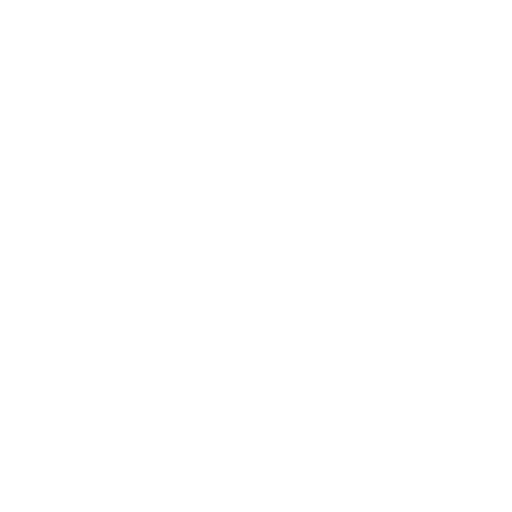 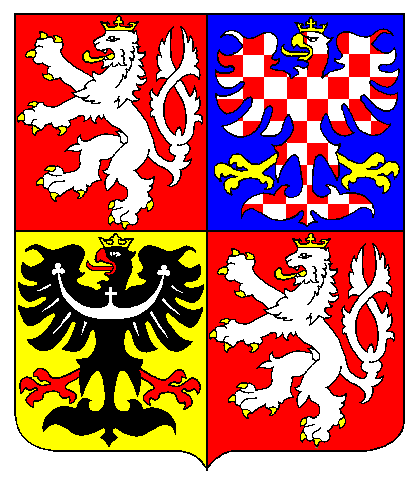 